Sortie de presseBientôt à votre disposition ! 	Deux études de Claude Van Hoorebeeck, fraîchement terminées, peuvent dès à présent être commandées chez l’auteur.	Prix réduit : en souscription jusqu’au 1er mai 2012 : 	La première, La Saint-Napoléon et ses représentations, est le développement amplement modifié et complété de la conférence présentée par l’auteur à l’occasion de la Saint-Napoléon, le 15 août 2011, aux membres de la Société belge d’études napoléoniennes au Musée du Caillou, le dernier quartier général de Napoléon. 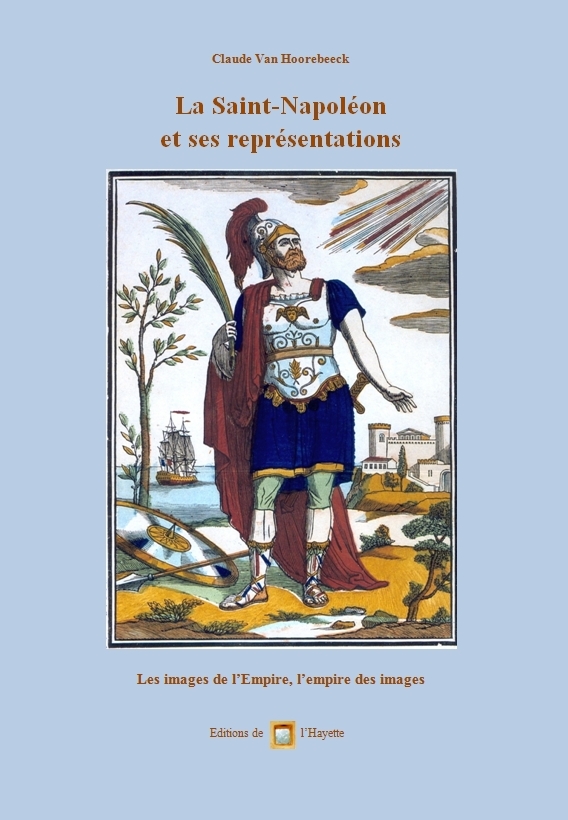 	Soldat romain martyrisé, patron des guerriers, croisé de  saint Louis, chevalier en cuirasse, défenseur de la foi, saint Napoléon accomplit aussi tous les prodiges : il monte aux cieux, sort du tombeau et ressuscite.Il a, outre ses images pieuses, des églises, des statues, des prières, des rues et des places, et même des loges maçonniques se placeront sous sa protection.L’ouvrage présente en trois périodes, de la création de la Saint-Napoléon, en 1803, à 1815, puis de 1815 à 1840 et, enfin, de 1840 à 1870, les différentes formes d’hommages et de dévotions rendues à la mémoire de l’Empereur à l’occasion de son anniversaire.		L’histoire et les hésitations de son instauration en 1806 sont longuement développées et complétées par de nombreuses informations sur les imagiers et les graveurs ainsi que sur la diffusion des images à travers la France.Le découpage en trois périodes présente pour la première fois une analyse de l’évolution des représentations d’un culte, d’une fête et, enfin, d’une renaissance officielle.Souscription : 16 € jusqu’au 1er mai 2012, puis 18 €	Une belle étude de 96 pages intérieures avec 35 illustrations dont 24 en couleur, et ce au format de 17 x 24 cm, avec une couverture cartonnée en couleur protégée par un vernis.Tirage limité à 120 exemplaires. Souscription jusqu’au 1er mai 2012 !Edifié malgré la loi de protections de 1914 !La deuxième étude, Le monastère de Fichermont : hypothèse à propos de la dérogation accordée pour sa construction sur le site protégé du champ de bataille de Waterloo… Qui, pourquoi, quand est sans doute la première analyse raisonnée, documentée et solidement argumentée du contexte et des arrangements qui permirent cette curieuse dérogation. Et, contrairement à la légende, elle ne doit rien au roi Albert.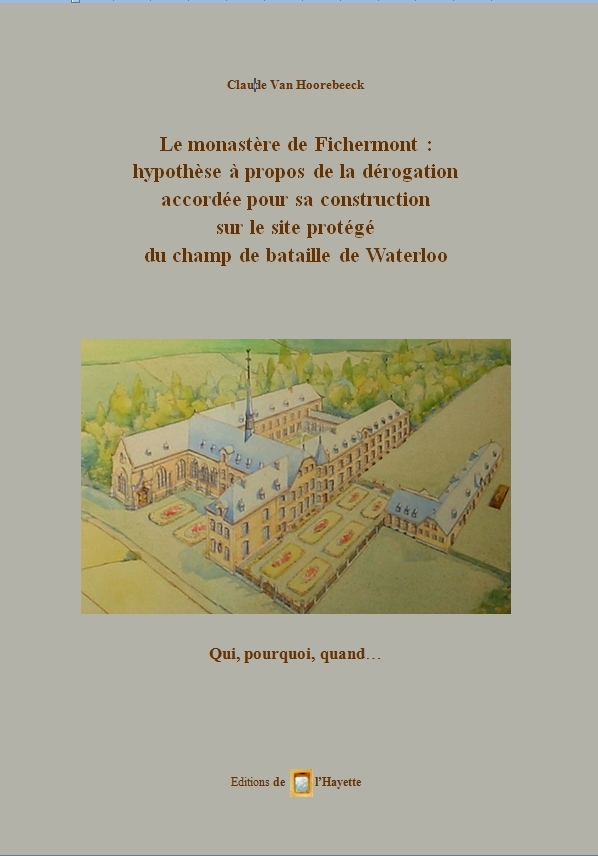 La construction du couvent de Fichermont : une bataille perdue à Waterloo ! 		Un indice, un nom, et l’auteur reconstruit la trame d’un réseau de relations qui, singulièrement, ont toutes les raisons d’accorder une très discrète faveur à des religieuses bien obligées de servir ensuite dans les missions au Congo.		Le contexte politique de cette époque aux lendemains de la Grande Guerre et la reprise en main de notre colonie permettent de singulières conclusions qui lèvent un pan du mystère caché dans ce recoin du champ de bataille.		C’est aussi l’occasion d’entrevoir l’histoire de la congrégation, de la construction même du couvent et de découvrir quelques curieuses anecdotes desquelles sœur Sourire est totalement absente. Souscription : 14 € jusqu’au 1er mai 2012, puis 16 €	Une curieuse étude de 54 pages intérieures avec 24 illustrations dont 20 en couleur, et ce au format de 17 x 24 cm, avec une couverture cartonnée en couleur protégée par un vernis.Tirage limité à 50 exemplaires.Souscription jusqu’au 1er mai 2012 !Bon de commandeAu prix de la souscription : avant le 1er mai 2012.Nom……………………………………………………………………………………………Prénom…………………………………………………………………………………………Adresse…………………………………………………………………………………………Code postal…………  Localité…………………………………………………Pays…………………………………………Mail………………………………………… -commande en souscription un ex. de la Saint-Napoléon au prix de 16 € au lieu de 18 €	Oui		Non-commande en souscription un ex. du couvent de Fichermont au prix de 14 € au lieu de 16 €	Oui		NonFrais de port éventuels (idem pour un ou deux ex.) : Belgique : 	3,25 €France : 	5,9 € pour un livre, ou 9,90 € pour deux livresTotal : ……………Je paye ce montant au compte BE09  3100  1906  7357    (Bic BBRUBEBB) de Claude Van Hoorebeeck ce jour.	Date				SignatureRemarques éventuellesA renvoyer à Claude Van Hoorebeeck – rue des Combattants 20 – B – 1421 Ophainou par mail à claudevh@scarlet.be … et bonne lecture !